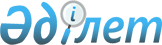 О признании утратившим силу структурного элемента решения Мангистауского областного маслихата от 29 сентября 2017 года № 13/159 "О внесении изменений в некоторые решения областного маслихата"Решение Мангистауского областного маслихата от 9 декабря 2022 года № 16/191. Зарегистрировано в Министерстве юстиции Республики Казахстан 12 декабря 2022 года № 31069
      В соответствии со статьей 27 Закона Республики Казахстан "О правовых актах", Мангистауский областной маслихат РЕШИЛ:
      1. Признать утратившим силу пункт 6 Переченя изменений, вносимых в некоторые решения областного маслихата, утвержденный решением маслихата от 29 сентября 2017 года № 13/159 "О внесении изменений в некоторые решения областного маслихата" (зарегистрировано в Реестре государственной регистрации нормативных правовых актов за № 3438).
      2. Настоящее решение вводится в действие по истечении десяти календарных дней после дня его первого официального опубликования.
					© 2012. РГП на ПХВ «Институт законодательства и правовой информации Республики Казахстан» Министерства юстиции Республики Казахстан
				
      Секретарь Мангистауского областного маслихата 

Н. Тумышев
